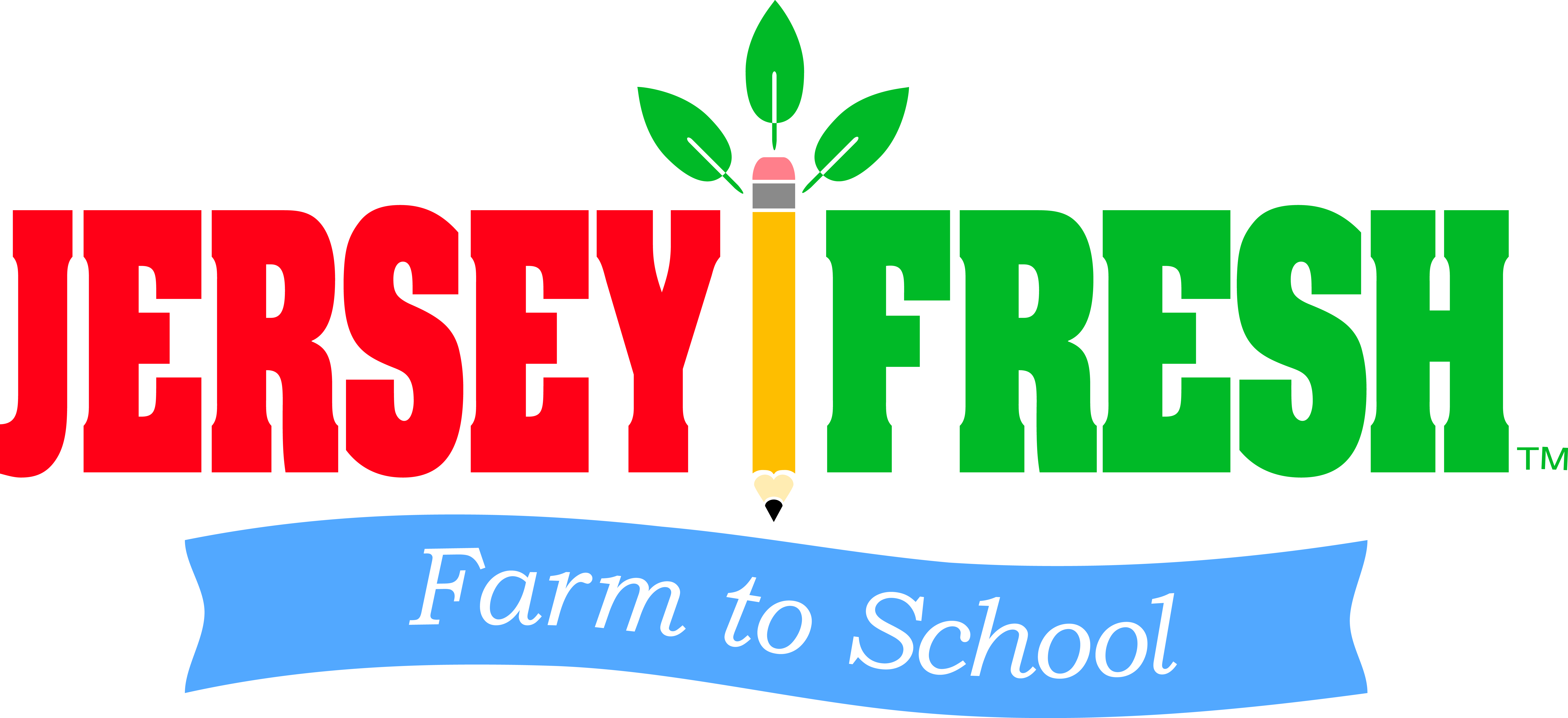 2018 NEW JERSEY FARM TO SCHOOL MINI GRANT
APPLICATIONSECTION 1: APPLICANT INFORMATIONPLEASE SPECIFY THE MINI GRANT FOR WHICH YOU ARE APPLYING (check only one):  FARM TOUR		  SCHOOL GARDEN  		  SALAD BARSCHOOL NAME:      SCHOOL DISTRICT:     COUNTY:      NSLP AGREEMENT NUMBER:      SCHOOL ADDRESS:     SCHOOL WEBSITE:     SCHOOL PHONE NUMBER:      FAX:      CONTACT NAME:     CONTACT PHONE NUMBER:     CONTACT EMAIL:      CERTIFIER NAME AND TITLE:      CERTIFIER PHONE NUMBER:      CERTIFIER EMAIL:      SECTION 2: APPLICANT PROFILE TOTAL SCHOOL ENROLLMENT:      GRADE LEVELS:      TYPE OF FOOD SERVICE (check all that apply):  Self-Operated by District or other entity  Food Service Management Contracted  Other (please specify):      DOES THE SCHOOL HAVE A SCHOOL GARDEN?  Yes  No  Plans are being made to put in a garden  We have no plans to put in a school gardenDOES THE SCHOOL PARTICIPATE IN FARM TO SCHOOL ACTIVITIES?  Yes   No   I don’t knowHOW DOES THE SCHOOL PARTICIPATE IN FARM TO SCHOOL ACTIVITIES? (check all that apply)  Jersey Fresh Farm to School Week   National Farm to School Month  School Garden educationOutdoor school garden Indoor school garden Aquaponic garden Hydroponic garden Vertical garden Other:       Serves locally grown produce in school meals More than once a month Monthly During Jersey Fresh Farm to School Week During National Farm to School Month (October) Taste tests of local produce and/or school garden produce in cafeteria Classroom instruction using local produce and/or school garden produce Taste tests using local produce and/or school garden produce in the classroom Cooking contests with students using local produce Participates in the Department of Defense (DoD) Fresh Fruit and Vegetable Program  Participates in the USDA Fresh Fruit and Vegetable Program (FFVP) Other: (attach a longer description if necessary)      WHO ARE THE FARM TO SCHOOL STAKEHOLDERS AT YOUR SCHOOL? (check all that apply)FacultyScienceMathHealth & Physical EducationArtsSocial StudiesEnglishForeign LanguagesCulinaryVocationalCafeteria staffPrincipal Parent volunteersStudentsCustodial staffSuperintendentSchool BoardDistrict Business AdministratorAfter School programsArea businessesNon-profitsHigher EducationOther:      Farm Tour Narrative:In 500 words or less, explain your plan to use funds awarded from the 2018 New Jersey Farm to School Mini Grant. The following information must be included:Name of farm and location
Number of students scheduled to visit farmExplanation of field trip activitiesCost per student/fee for farm field tripConnection of farm field trip to classroom and cross curricular activitiesAdditional documents may be submitted with narrative submissionSchool Garden Narrative: In 500 words or less, explain your plan to use funds awarded from the 2018 New Jersey Farm to School Mini Grant. The following information must be included:Materials to be purchased with itemized documentation of costs Plans for garden with explanation of what classes will utilize the gardenExplanation of who the organizers and stakeholders are for the gardenPlans for use of garden produce (classroom taste tests, cafeteria menu, etc.)Additional documents may be submitted with narrative submissionSalad Bar Narrative:In 500 words or less, explain your plan to use funds awarded from the 2018 New Jersey Farm to School Mini Grant. The following information must be included:Specs and photo of salad bar to be purchased with cost estimateHow and where the salad bar will be utilized in the schoolPlans to procure local produce directly from farms or through produce distributor Plans to utilize school garden produce in salad bar, including explanation of food handling practices to be usedMarketing plan for promoting Jersey Fresh fruits and vegetables and how often these promotions will occur using salad barAdditional documents may be submitted with narrative submission